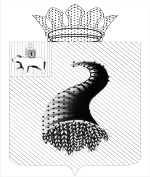 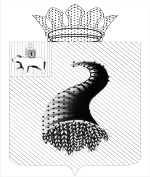 АДМИНИСТРАЦИЯ БЫРМИНСКОГО СЕЛЬСКОГО ПОСЕЛЕНИЯКУНГУРСКОГО  МУНИЦИПАЛЬНОГО  РАЙОНАПОСТАНОВЛЕНИЕ03.10.2014                                                                                                                № 156О мерах по обеспечению пожарной безопасности в ОЗП 2014-2015 годовВ целях реализации первичных мер пожарной безопасности в границах населенных пунктов муниципального образования «Бырминское сельское поселение» на основании Федерального Закона «Об общих принципах организации местного самоуправления в Российской Федерации» № 131-ФЗ от 06 октября 2003 г. Федерального Закона «О пожарной безопасности в Российской Федерации» № 69 от 21 декабря 1994 года, правил пожарной безопасности в Российской Федерации ППБ-01-03.Администрация Бырминского сельского поселения ПОСТАНОВЛЯЕТ:1.Утвердить прилагаемый план организационно-технических мероприятий направленных на предупреждение пожаров в осенне-зимний период 2014-2015 г.г.;2.Признать утратившим силу постановление главы Бырминского сельского поселения от 23.09.2013 № 103 «О порядке установления противопожарного режима в осенне-зимний период 2012-2013 г.г.»3.Контроль за исполнением данного постановления возложить на заместителя главы администрации Х.М. Магавыева.И.о. главы администрации                                                                  Х.М. МагавыевБырминского сельского поселенияСОГЛАСОВАН                                                          УТВЕРЖДЕННачальник 143 ПЧ                                  постановлением администрации                                                                                   М.М. Семков                                                 Бырминского сельского поселения                                                                     № 156 от 03.10.2014ПЛАНорганизационно-технических мероприятий, по подготовке к осенне-зимнему пожароопасному периоду 2014-2015 г.г.№ п/пНаименование мероприятийСрок исполненияОтветственный за выполнение1Провести заседание комиссии по ГО и ЧС по обеспечению пожарной безопасности в ОЗП 2014-2015 г.г.До 25.09.2014 г.Зам. главы поселения Магавыев Х.М.2Обеспечить регулярную очистку улиц от снега, проездов в населенных пунктов и на территории предприятий и организаций, подъездов к пожарным водоемамВесь периодЗам. главы поселения3Провести проверки частного жилого фонда на предмет исправности печного отопления и электричестваВ течение периодаОбщественный инспектор4Доукомплектовать уголки ПБ на предприятиях и организациях01.12.2014 г.Зам. главы поселения5Обеспечить устойчивую телефонную связь населенных пунктов с противопожарными формированиямиВесь периодГлава поселения Истомин В.И.6Организация встреч, сходов граждан с включением вопросов противопожарной безопасности в осенне-зимний периодВ течение периодаГлава поселения Истомин В.И.7Поддержание в исправном состоянии техники пожаротушения. Контролировать комплектность и исправность пожарной машины, а также запас топливаВесь периодПономарев С.В. старший водитель8Информировать население через информационные щиты о противопожарной обстановке в районеВесь периодГлава поселения Истомин В.И.9Проведение тематических занятий учащимися по соблюдению правил пожарной безопасностиПо плану работы школыДиректор школы Хасанов Н.Н.10Организовать проведение учебы с работниками учреждений по ПБЯнварь-февральРуководители учреждений11Провести работу по обследованию заброшенных зданий и строений, чердаков и подваловВесь периодОбщественный инспектор12Распространить среди населения памятки, листовки о мерах пожарной безопасностиВесь периодОбщественный инспектор